ÍNDICE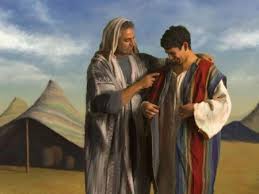 OBJETIVOS	3CRITERIOS DE EVALUACIÓN Y ESTANDARES DE APRENDIZAJE	3ACTIVIDAD INTRODUCTORIA	3	4	4ENSEÑANZA BÍBLICA	4ACTIVIDADES	7APLICACIÓN PARA LA VIDA DIARIA	7ALGO PARA RECORDAR	7ACTIVIDADES DE CONSOLIDACIÓN	8COMPETENCIAS TRABAJADAS	8EVALUACIÓN	8OBJETIVOSConocer los principales hechos acaecidos en la historia del pueblo de Israel y sus implicaciones en el plan salvífico de Dios. CRITERIOS DE EVALUACIÓN Y ESTANDARES DE APRENDIZAJEACTIVIDAD INTRODUCTORIAComenzaremos la clase recordando los personajes importantes de sesiones anteriores, con el fin de recordar los patriarcas. Para ello, lo haremos a través de este árbol genealógico donde el alumno señalará el nombre de los patriarcas, sus esposas y descendencia hasta llegar a los hijos de Jacob, donde se ubica el personaje a tratar en esta lección: José.Rellena este árbol genealógico:               Sara                                          Abraham                                         Agar                                     Isaac                             Rebeca	               Ismael              Lea                   Jacob         Raquel                      Bilha                                               Esaú          		    			                                Dan, NeftalíSimeón, Leví, Judá, Isacar, Zabulón          Benjamín, JoséENSEÑANZA BÍBLICAJosé (Gen. 37:1-50:26)I. José el hijo favorito							37:1-36	Odiado por sus hermanos					37:1-24 			 	Venida a Egipto						         37:25-36 II. Judá y Tamar 							         38:1-30III. José: esclavo y gobernante 					39:1-41:57	José en prisión							39:1-20	Interpretación de los sueños 				39:21-41:36	Gobernante cerca del Faraón				41:37-57IV. José y sus hermanos						42:1-45:28	El primer viaje—Simeón tomado en rehén		42:1-38	Segundo viaje incluyendo a Benjamín—	José se identifica a sí mismo 				43:1-45:28V. La familia de José se establece en Egipto 			46:1-50:26 	Gosén distribuido a los israelitas          			46:1-47:28 	Las bendiciones patriarcales    				47:29-49:27 	El entierro de Jacob en Canaán      			49:28-50:14 	La esperanza de José para Israel       			50:15-26En una de las más dramáticas narraciones de la literatura mundial, las experiencias de José entreteja la vida patriarcal en Egipto. Mientras que los contactos anteriores habían sido primariamente con el ambiente de Mesopotamia, la transición a Egipto resultó en una mezcla de costumbres consecuencia de aquellas dos formas tan adelantadas de civilización. En esta narrativa, notamos la continuidad de la antigua influencia, la adaptación al ambiente egipcio y por encima de todo, toda la guía protectora y de control de Dios en las fascinantes fortunas de José y su pueblo.	José, el hijo de Raquel, fue el orgullo y la alegría de Jacob. Para mostrar su favoritismo, Jacob le engalanó con una túnica, aparentemente la marca exterior de un jefe de tribu. Sus hermanos, que ya estaban resentidos contra José por los malos informes que les concernían, fueron incitados por este hecho a un odio extremo. La cuestión llegó a su punto álgido cuando José les relató haber tenido dos sueños pronosticando su exaltación. Los hermanos mayores dieron suelta a su rencor jurando quitarse de encima a José a la primera ocasión.	Enviado por su padre a Siquem, José no pudo encontrar a sus hermanos hasta que llegó a Dotan, aproximadamente a 130 kms. al norte del Hebrón. Tras someterle al ridículo y al abuso, los hermanos le vendieron a los mercaderes madianitas e ismaelitas, quienes en consecuencia, dispusieron de él como de un esclavo para Potifar en Egipto. Al mostrársele ensangrentado la capa que vestía José, Jacob lloró y se enlutó por la pérdida de su hijo favorito en la creencia de que había sido muerto por las bestias salvajes (37:1-36).NOTA: El lector queda en suspenso por el bienestar de José con el episodio de Judá y Tamar (38:1-30). Este relato tiene significación histórica, por lo que suministra en pasado genealógico de la línea davídica (Gen. 38:29; Rut 4:18-22; Mateo 1:1). Además de esto, a despecho de la conducta poco ejemplar de Judá, la práctica del levirato es mantenida en el matrimonio. La demanda de Judá de que Tamar fuese quemada por el delito de prostitución, puede reflejar una costumbre llevada a Canaán por los indo-europeos, tales como los hititas y los filisteos. Las fuentes ugaríticas y mesopotámicas atestiguan el uso de tres artículos para significar la identificación personal. Tamar estableció la culpabilidad de Judá por su impregnación al utilizar su sello, su cinturón y el báculo como prueba. Puesto que la ley hitiía permitía a un padre hacer cumplir las obligaciones del levirato al casar a una nuera viuda, Tamar no fue sometida al castigo bajo la ley local por su estratagema en embrollar el plan de Judas al ignorar sus derechos de matrimonio. En la legislación mosaica, la estipulación fue hecha para el matrimonio del levirato (Deut. 25).	El establecimiento de las experiencias de José en la tierra del Nilo, han quedado mostradas como auténticas en muchos detalles (39-50). Los nombres egipcios y títulos ocurrieron, como podía esperarse. Potifar es designado como "capitán de la guardia" o "jefe de los ejecutores" que era usado como el título que se daba a la guardia personal del rey. Asenat (nombre egipcio), la hija de un sacerdote de On (Heliópolis), se convirtió en la esposa de José. Oficiales importantes de la corte egipcia están apropiadamente identificados como "jefe de mayordomos" y "jefe de los panaderos". Las costumbres egipcias están asimismo reflejadas. Siendo José un semita, llevaba barba; pero para su presencia ante el Faraón, tuvo que ser afeitado de conformidad con las formas egipcias. La fina ropa de lino, el collar de oro y el anillo con el sello adornaron a José en la típica forma egipcia cuando asumió el mando administrativo bajo la divina autoridad del Faraón. "Abrech", probablemente una palabra egipcia que significa "tomar nota", es la orden para todos los egipcios al producirse el nombramiento de José (Gen. 41:43). El embalsamiento de Jacob y la momificación de José, también seguían las normas egipcias del cuidado propio de los fallecidos.	Son también de gran valor los paralelos en la vida de José y en la literatura egipcia. La transición de José desde ser un esclavo a convertirse en un gobernante, tiene un gran parecido con el clásico egipcio, "El campesino elocuente". Los siete años de abundancia, en los sueños del Faraón, comportan igualmente una gran similitud con una vieja tradición egipcia.	A todo lo largo de esos años de adversidad, sufrimientos y éxito, la relación humano-divina es claramente aparente. Tentado por la esposa de Potifar, José no cedió. No quería pecar contra Dios (Gen. 39:9). En prisión, José confesó francamente que la interpretación de los sueños solo correspondía a Dios (40:8). Cuando apareció frente al Faraón, José reconoció que Dios se valía de los sueños para revelar el futuro (41:25-36). Incluso en el hecho de ponerle nombre a su hijo, Manases, José reconoció a Dios como la fuente de su promoción y el alivio de los dolores (41:51). También tomó a Dios en consideración en su interpretación de la historia: al revelar su identidad a sus hermanos, humildemente dio crédito a Dios por llevarle a él a Egipto. No dijo de ningún modo que ellos le habían vendido como esclavo (41:4-15). Después de la muerte de Jacob, José les volvió a dar la seguridad una vez más de que no buscaría venganza alguna. Dios había ordenado los eventos de la historia por el bien de todos (50:15-21).	La magnificación hecha de Dios por José a través de muchas vicisitudes, fue recompensada por su propia elevación. En la casa de Potifar, fue tan fiel y tan notable y eficiente que fue elevado a la categoría de superintendente. Metido en prisión por falsas acusaciones, José pronto fue considerado con responsabilidades de supervisión que utilizó sabiamente para ayudar a sus compañeros de encarcelamiento. A través del mayordomo, quien por dos años falló en recordar su ayuda, José fue llevado súbitamente a la presencia del Faraón para interpretar los sueños del rey. Fue ciertamente un momento oportuno: el gobernante de Egipto tenía la necesidad de contar con un hombre como José, que probó su valía. Como jefe administrador, no solamente guió a Egipto a través de los años cruciales de la abundancia y del hambre, sino que fue el instrumento adecuado para salvar a su propia familia. La posición de José y su prestigio hicieron posible el distribuir la tierra de Gosén a los israelitas cuando emigraron a Egipto. Aquello fue de una enorme ventaja para ellos, a causa de sus intereses como pastores.	Las bendiciones de Jacob forman una conclusión que encaja en la edad patriarcal del relato del Génesis. En su lecho de muerte, pronunció su última voluntad y su testamento. Aunque se hallaba en Egipto, sus bendiciones reflejan la costumbre de la Mesopotamia, el hogar original, donde los pronunciamientos orales eran reconocidos como fiel testimonio de fe ante un tribunal. Manteniendo las promesas divinas hechas a los patriarcas, las bendiciones de Jacob, dadas en, forma poética, tuvieron una significación profética.ACTIVIDADESVerdadero o Falso:El padre de José se llamaba Jacob (Verdadero)José fue el segundo hijo de Jacob (Falso)La madre de José era Lea (Falso)José fue vendido por sus hermanos (Verdadero)Fue llevado a Egipto (Verdadero)Soñó con el futuro de Egipto (Verdadero)Investiga algún sueño de José y explícalo.APLICACIÓN PARA LA VIDA DIARIAA través de la historia de José podemos sacar algunas enseñanzas para nuestra vida que no sirva en el día a día:Obediencia que José tuvo a su padre.El respeto y consideración a la familia.Saber enfrentar las circunstancias injustas y confiar en Dios.Vencer la tentación de aquello que nos gusta, pero desagrada a Dios.Saber perdonar y no guardar rencor.Ayudar y trabajar por otros siempre que se tenga oportunidad. ALGO PARA RECORDAREn este apartado aportamos el pasaje de Romanos 8:28 que nos haga recordar a través de la Biblia la enseñanza a tratar en la lección: …Y sabemos que Dios hace que todas las cosas cooperen para el bien de quienes lo aman y son llamados según el propósito que él tiene para ellos… Romanos 8:28.A través de este texto haremos una proyección al Nuevo Testamento desde la historia veterotestamentaria. ACTIVIDADES DE CONSOLIDACIÓNCompleta la palabra que falta…Jacob amaba más a José que a sus otros hijos.El padre de José le regaló una túnica de muchos colores.José soñó con los manojos de trigo.José soñó que el sol, la luna y once estrellas lo estaban adorando.Sus hermanos querían matar a José.Sus hermanos tiraron a José en un pozo.Sus hermanos vendieron a José a unos comerciantes quienes viajaban a Egipto.En Egipto, José fue comprado por un oficial llamado Potifar.Extrae tu conclusión personal sobre la enseñanza de esta lección. COMPETENCIAS CLAVESEVALUACIÓNBIBLIOGRAFIASAMUEL J. SCHULTZ, Habla el Antiguo Testamento (Edt. Portavoz).				WILLIAN SANFORD, Panorama del Antiguo Testamento (mensaje forma y trasfondo del A.T) Edit. Nueva Creación Grand Rapids Michigan EEUU 1995. Bruce, F.F. Israel y las Naciones (Ed. Portavoz) 1.974.EWARD J. YOUNG.  Una Introducción al Antiguo Testamento. Ed, T.E.L.L. Michigan 1977.	http://www.recursosteologicos.org/  CRITRIOS DE EVALUACIÓNESTANDARES DE APRENDIZAJE1. Investigar los principales sucesos en la historia bíblica desde Adán hasta José elaborando la información recogida.2. Analizar las implicaciones que tienen los principales hechos de la historia antigua del pueblo de Israel en el plan de Dios para la salvación de la humanidad.Identifica los personajes bíblicos claves en esta etapa ordenándolos cronológicamente entendiendo la importancia de su contribución a la historia de la salvación.Comunicación LingüísticaLectura de textos bíblicos.Redacción de conclusiones y reflexiones personales de los contenidos.Aprender a AprenderRelacionar los contenidos bíblicosSociales y cívicas  Aplicación de los contenidos a la vida diaria del alumno y en sus relaciones con los otros. INDICADOR DE EVALUACIÓNINSTRUMENTO DE EVALUACIÓNConocer los principales hechos acaecidos en la historia del pueblo de Israel y sus implicaciones en el plan salvífico de Dios.Árbol genealógico que recoja los personajes claves en el comienzo del pueblo de Israel.Conocer como el Pueblo de Israel entró en Egipto: Causas y Efecto de este acontecimientoPreguntas de completar la información